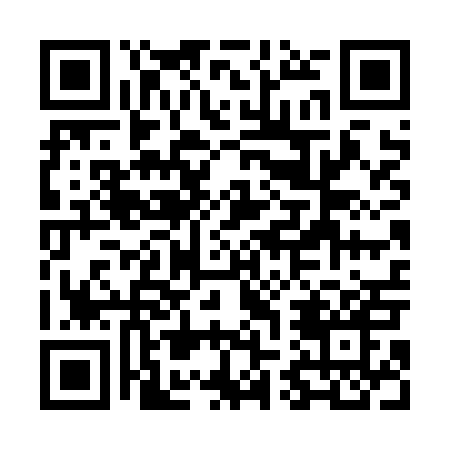 Prayer times for Woskowice Gorne, PolandMon 1 Apr 2024 - Tue 30 Apr 2024High Latitude Method: Angle Based RulePrayer Calculation Method: Muslim World LeagueAsar Calculation Method: HanafiPrayer times provided by https://www.salahtimes.comDateDayFajrSunriseDhuhrAsrMaghribIsha1Mon4:266:2312:525:197:229:122Tue4:236:2112:525:217:249:143Wed4:206:1912:525:227:259:164Thu4:186:1712:515:237:279:195Fri4:156:1412:515:247:289:216Sat4:126:1212:515:257:309:237Sun4:096:1012:505:267:329:258Mon4:066:0812:505:287:339:289Tue4:036:0612:505:297:359:3010Wed4:006:0312:505:307:379:3211Thu3:576:0112:495:317:389:3412Fri3:545:5912:495:327:409:3713Sat3:515:5712:495:337:429:3914Sun3:485:5512:495:347:439:4215Mon3:455:5312:485:357:459:4416Tue3:425:5112:485:377:479:4617Wed3:395:4812:485:387:489:4918Thu3:365:4612:485:397:509:5219Fri3:335:4412:475:407:519:5420Sat3:305:4212:475:417:539:5721Sun3:275:4012:475:427:559:5922Mon3:245:3812:475:437:5610:0223Tue3:205:3612:475:447:5810:0524Wed3:175:3412:465:458:0010:0725Thu3:145:3212:465:468:0110:1026Fri3:115:3012:465:478:0310:1327Sat3:075:2812:465:488:0410:1628Sun3:045:2612:465:498:0610:1829Mon3:015:2412:465:508:0810:2130Tue2:575:2312:465:518:0910:24